RASTLINEZNAČILNOSTIevkariontiprvotno fototrofni organizmirazlična fotosintetska barvila v kloroplastihpri vseh prisoten klorofilcel. stene so iz celulozerezervna snov je večinoma škrobso pritrjeneMORFOLOŠKA DELITEVSTELJČNICEmahovinimajo koreninBRSTNICEtelo je brst(korm)prisotna prava tkiva in organikorenine (pritrditev, vsrkavanje snovi)steblo (opora, transport snovi)listi (fotosinteza, transpiracija)praprotnice(lisičnjaki, praproti) in semenkeZGRADBA IN DELOVANJE RASTLINpovezava z evolucijoprehod rastlin na kopnoproblem:zagotoviti primerno vodno okoljezadostna preskrba z vodoomejevanje izgube vodeprilagajanje z: osnovna tkivafotosinteza, skladiščenje snovi, opora...vakuolo zaloga vodekrovnimi tkivi varujejo pred nenadzorovano izgubo H2O, meja med organizmom in okoljemprevajalnimi/prevodnimi tkivi sprejemanje in prevajanje vode ter rudninskih snoviŽILE (prenos snovi na daljše razdalje)ksilem; iz cel.sten in opornega tkiva in ligninaksilemski sok = voda+ mineralne snovigradijo ga odmrle celične stene odmrlih celic, nastanejo trahejetraheje (vodovodne cevi, večje, brez poš. sten z jedri)traheide (poš. cel. stene z jedri)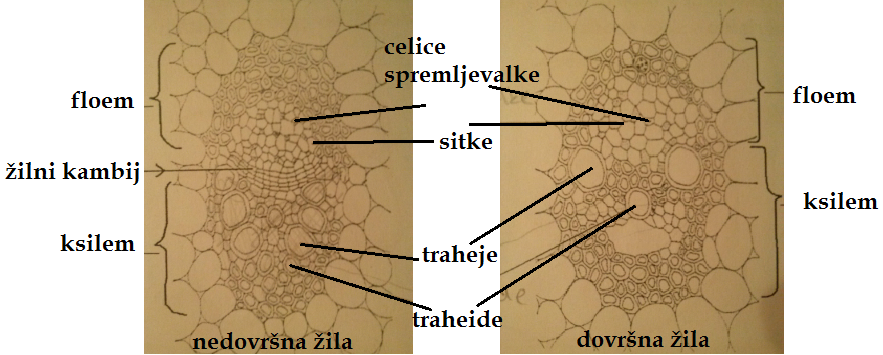 po njem potuje voda(gor)floem(žive cel.)sitkecelice spremljevalkeopornimi tkivitvorna tkivaomogočajo rastnastanek trajnih tkiviz majhnih celic s tankimi cel. st., ki se hitro delijogradijo; rasni vršičeksteblarasni vršiček koreninžilni kambijzaščita meristema; mladi listi in koreninska čepica		meristemicelične delitve(dod. novih celic v rastlinsko telo)HIERARHIČNA ORGANIZIRANOST RASTLINSKEGA TELESAvečina rastlin  večcelični organizmiposamezne celice prevzemajo posebne nalogecelice se razlikujejo po velikosti, obliki, organizaciji/zgradbibolj kompleksno sest. večceličnih org. se celice združujejo v skupine oz. tkivarazlična tkiva sest. razl. rastlinske organe  organizemz vsakim višjim nivojem/hierarhično zgradbo se pojavijo nove lastnosti, ki so posledica medsebojnih vplivov med ele. na nižji ravnifotosinteza v listu podpira celotna organizacija v listumogoča zaradi razpol. presn. zmog. v listni sredicikrovna tkiva varujejo listno sredicoomogočajo izmenjavo plinov in vodeprevajalna tkiva zelenim celicam prinašajo snovi, potrebne za gradnjo fotosintetskega aparatav fotosintezi nastale snovi in sladkorje transportirajo do organov in tkiv, kjer se porabljajoRASTLINSKA CELICAlastnosti evkariontskih celic(razen izjem, npr.: močno preoblikovane celice prevodnih tkiv)Posebnosti rastl. celic: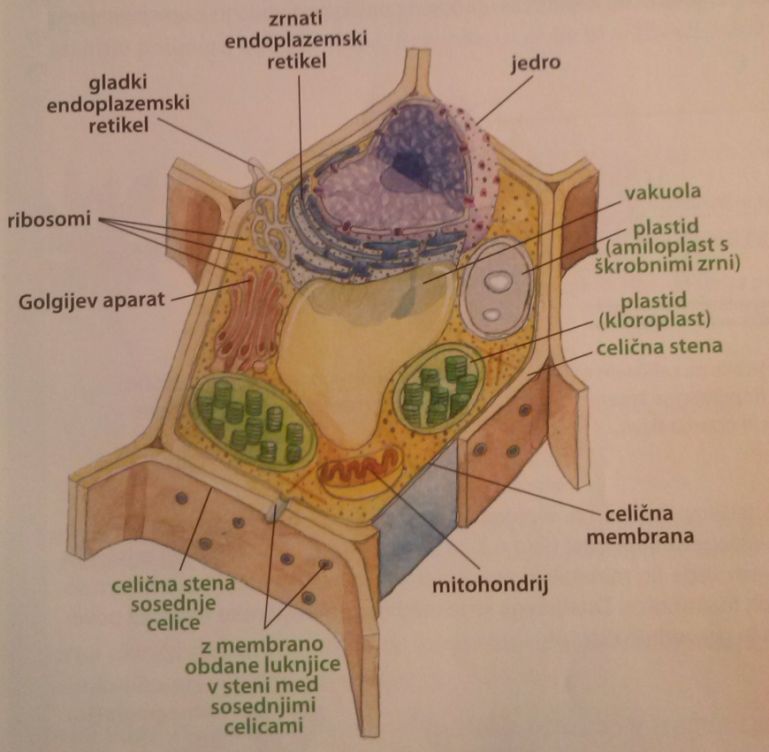 PLASTIDI (ni jih v živalski, več tipov)                     KLOROPLASTI-ključni za fotoavtotrofni način življenja	       AMILOPLASTI-shranjevanje škroba	       KROMOPLASTI-shranjevanje barvil(rum, rd, or)VAKUOLAskladiščenje snovi, uravnavanje vodne bilance celiceosmoza-prejemanje in oddajanje vodePosledica vstopa vode v celico, vakuolo je znotrajcelični tlak/turgor.Z njim celica pritiska na cel. steno.CELIČNA STENAstruktura, ki jo celica tvori z nalaganjem/vgrajevanjem gradnikov; polisaharidi; celuloza(na zunanjo stran)ima varovalno in oporno funkcijo(v povezavi z turgorjem omogoča stabilnost tkivmehanska stabilnost (če je v cel. st vložen lignin(olesenitev))RASTLINSKI ORGANIZunanja in notranja zgr. rastl. org. sta prilagojeni nalogam, ki jih organi opravljajoLISTprimarna naloga: fotosinteza, prilagojen za učinkovito izkoriščanje svetlobe za fotosintetsko funkcijo je ključno asimilacijsko tkivo (palisadno/stebričasto in gobasto tkivo)celice palisadnega tkiva so pokončno valjaste in strnjenegobasto tkivo je zračno z večjimi medceličnimi prostori, povezani so z listnimi režamipreko listnih rež poteka izmenjava plinov med listom in ozračjemrežo oblikujeta celici zapiralkireže so mesta, kjer rastlina aktivno uravnava komunikacijo z ozračjem, drugje pa povrhnica omejuje prepustnostpovrhnica in prevodna tkiva se združujejo v žilezunanje stene so prekrite s kutikuložile v listu dvokaličnice so razporejene mrežastožile v listu enokaličnice so razporejene vzporedno (ta list nima listnega peclja)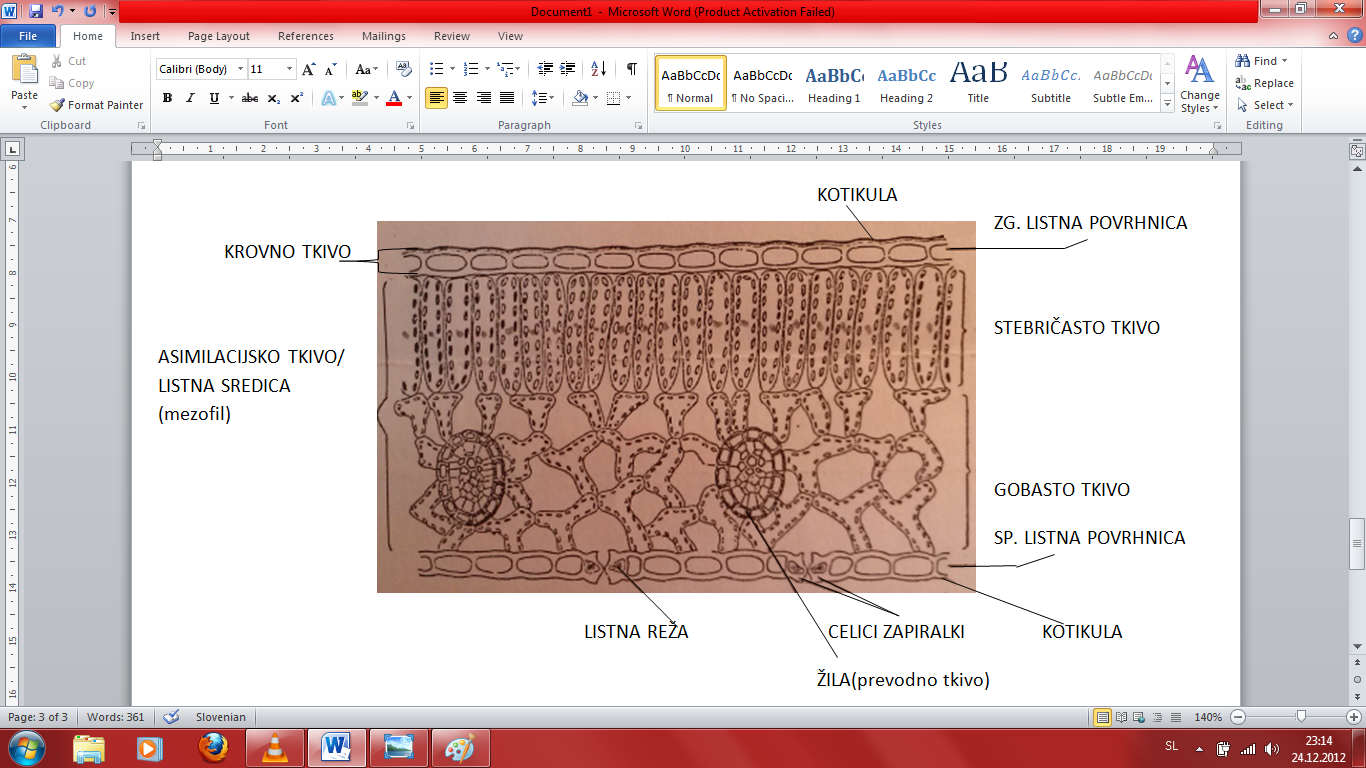 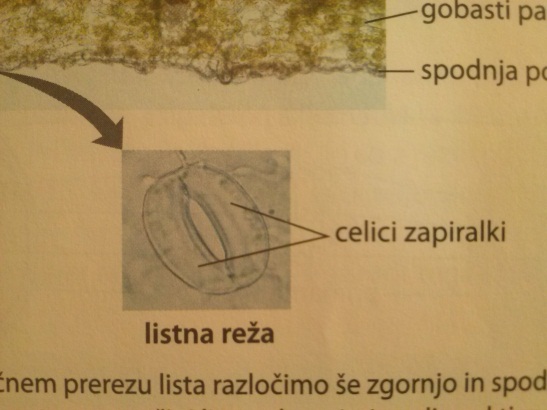 STEBLOprimarna naloga; nositi liste,nositi razmnoževalne in razširjevalne rastlinske organedo njih prevajati potrebne snoviosnovno tkivo je v središču stebla = osrednji strženskladišči snoviv mladih delih rastline določa,kako bodo razporejene žiletkivo med posameznimi žilami so strženovi trakovi(ki se povezujejo z osr. strženom)v bližini prevajalnih tkiv opazimo mehanska tkiva, oblikujejo jih celice z močno cel. stenovečja je mehanska trdnost  sekundarne cel. stene, ki nastane po ustavitvi rastimehanska tkiva so posebej obsežna, če se steblo debeli s sekundarno rastjo ( tu se mehanska stabilnost tkiv poveča z nalaganjem lignina(olesenitev) ali suberina(oplutitev) v sek. cel. steno)pri neolesenelih dvokaličnicah je tkivo med žiljem in povrhnico primarna skorja steblo pri enokaličnicah ima naključno razporeditev žilnih snopičev steblo pri dvokaličnicah ima krožno razporeditev= kocentričnoSEKUNDARNA DEBELITEV STEBLA(sekundarna rast)značila za; golosemenkekritosemenkedvokaličniceenokaličnice(bambus)omogoča jo kambijnastajajo oleseneli deli rastline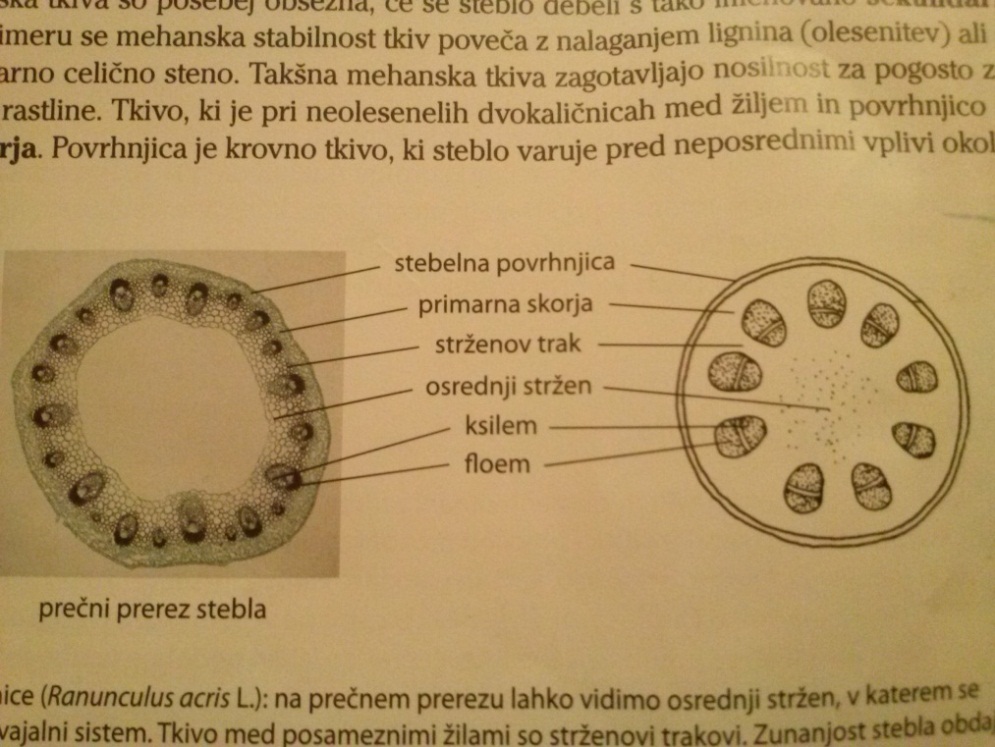 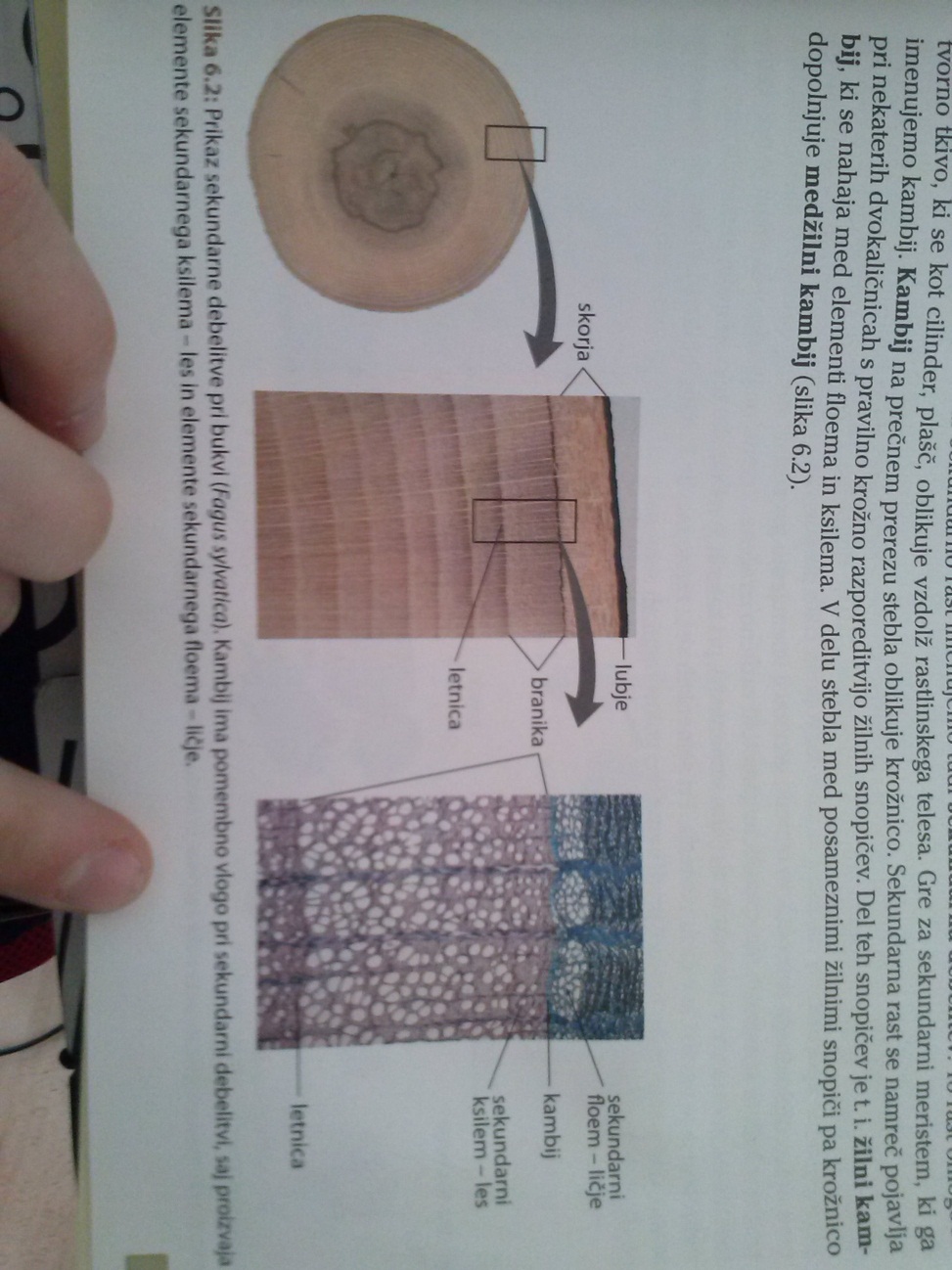 PODZEMNI ORGANIv povezavi z založno nalogo(shranjevanje vode, hranil)stebla nekaterih rastlin so preoblikovana v trajne podzemne organegomolj-krompir, korenika-ingver, čebulica-čebulaKORENINAnaloga; sprejemanje vode in mineralnih hranil iz talto delo opravljajo predvsem končni, mlajši deli koreninprevodna tkiva so ksilem, floem in parenhimske celicev območju za rastnim vršičkom se nekatere celice koreninske povrhnjice lahko preoblikujejo v koreninske laske, ki izboljšajo sprejem hranilstik med tlemi in korenino no zaželjen pri starejših in debelejših koreninah, njihova naloga je predvsem transportne in mehanske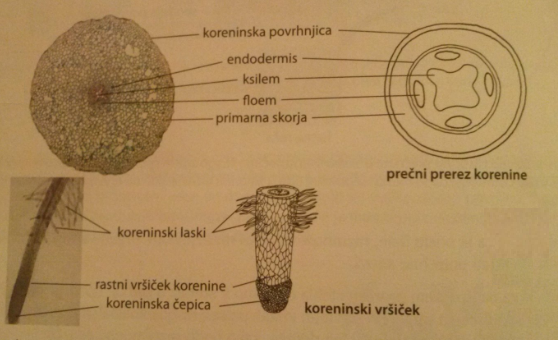 TRANSPORT SNOVI in PRESNOVArastline poleg svetlobe, vode in CO2 potrebujejo tudi mineralne snovi, ki jih dobijo iz talmed evolucijo so razvile prevodna tkivagibanje transporta je v ksilemu; tla-rastlina-atmosfera in temelji na tlačni razlikigonilno silo transporta pa predstavlja tudi nadtlak v koreninah, ki nastane na podlagi sprejemanja mineralnih snovi in osmozeker rastline ne proizvajajo veliko nerabnih produktov ne potrebujejo specializiranega sistema za izločanjenerabne snovi lahko oddeli v vakuolo ali pa jih izloči z eksocitozoRAZMNOŽEVANJEnastajanje novih osebkovstalno nadomeščanje in pov. št. osebkovnastajanje novih osebkov omogočajo:nastajanje spolnih celicoprašitevoploditevrazvoj zarodkana molekularni ravni: podvojevanje DNKna celični ravni: celična delitev; mitoza mejozaNESPOLNO = VEGETATIVNOpotomci nastajajo iz enega starševskega osebkapotomci so enaki staršemnastanek velikega št. potomcev v kratkem časumitoza; v razvoj ne vnašajo vrste novih kvalitetdedni zapis hčerinskih in materinskih osebkov je enak; enak genom= kloniomogočata ga: način z meristemi in regeneracijska sposobnost  v neugodnih razmerah v obliki semen in podzemnih založnih organovslabosti; ne omogočajo genetske pestrosti pri potomcihomejujejo raznolikost odzivanja osebkov na razl. razm. v okoljuevolucijski vidik, saj zmanjšuje možnosti za preživetjerazpad steljke; nitaste algestebelni gomolji; krompirkoreninski gomolji;daljapritlike;plazeča nad in podzemna stebla;jagodnjakzarodni brstiči; v zalistju(vrstična lilija, lopatica) in v socvetju(luk)podtaknjenci; okrasne rastlinecepljenje;sadno drevje; cepiSPOLNOzdružitev 2 raznospolnih celic(mikro, makrospora)mejozazdružitev dednih zapisovlastnosti: so razlike med osebki iste vrste; variabilnostvrstam omogoča prilagajanje na novo okolje in prodiranje v nova bivališčaomogoča razvoj novih vrst in omogoča raznolikostspolne celice(gamete) (n)- raznolikost genoma, hčerinskih celic(gametofit)-haploidno stanjegametofit in sporofit sta v rastlinah različno izraženaSPOLNO RAZMNOŽEVANJE PRI KRITOSEMENKAHevolucijsko mlajše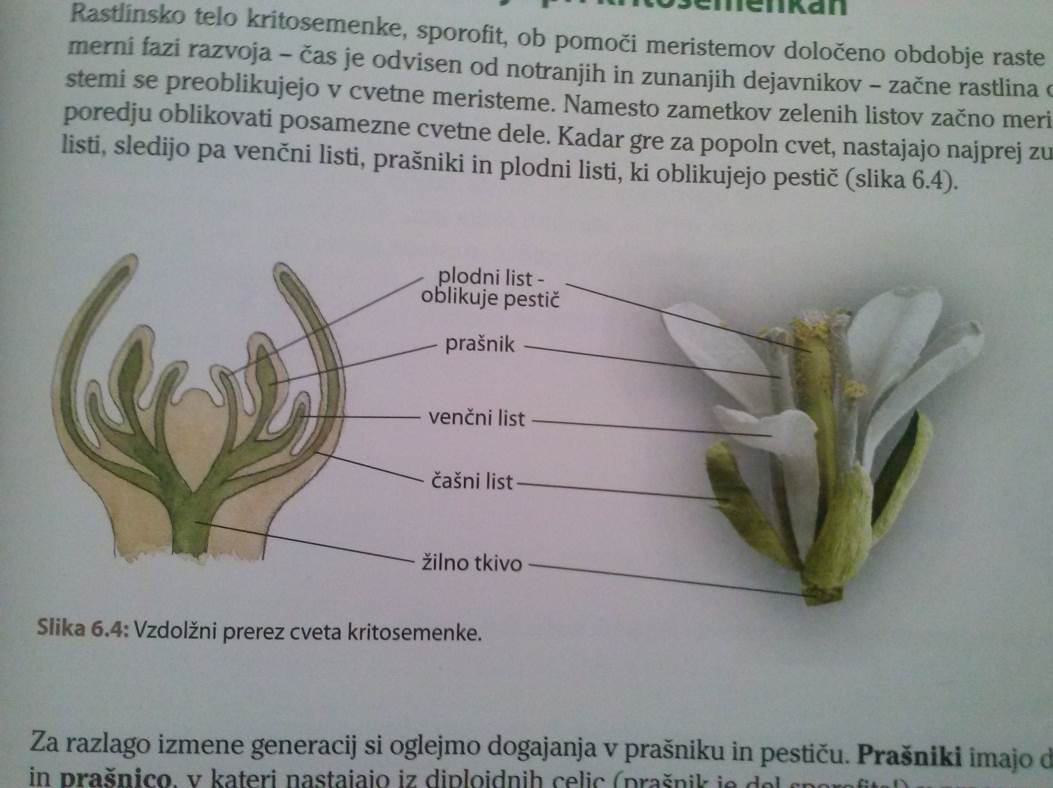 naprednejšesemenska zasnova se razvije v plodnici pestičastene plodnice; tkiva ki obdajajo semerastlina; sporofitCVETmeristem-cvetni meristemPRAŠNIKdel sporofita2 delapestična nit in prašnica (nastajajo mikrospore v procesu mejoze)te celice se imenujejo pelodna zrna(v njem se razvije dvojedrni moški gametofit)PESTIČ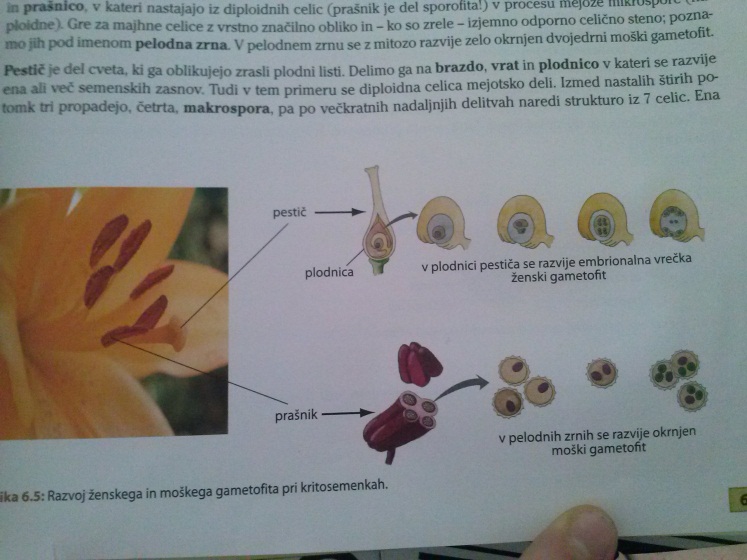 zrasli plodni listibrazdavratplodnica(v njej se razvije ena ali več semenskih zasnov)OPRAŠITEV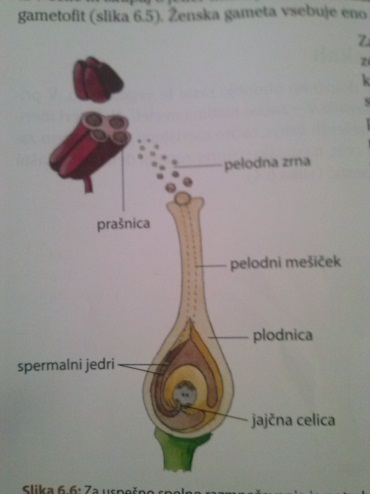 plod veret, žuželkebrazda pestičaOPLODITEVmoški in ženski gametofitiCVETNICEimajo cvetrazlika je v prenašanju peloda;v zgradbiorganizacijiobliki in barviEVOLUCIJSKO STA POMEMBNA 2 NAČINA PRENAŠANJA PELODAŽUŽKOCVETKEprivabljajo opraševalce(nektar, pelod, cvetovi-dišeči, barvni)malo peloda, je lepljivspecializirane povezave med žuželkami in rastlinami =koevolucijaVETROCVETKEmajhni cvetovi, neuglednideli cveta manjkajo in so zelo zreduciranivelike populaciještevilni lahki pelodipestiči z velikimi peresastimi brazdamiRASTLINE V OKOLJUuspevajo v različnih okoljihna ravni razvoja, delovanja in zgradbe se odzivajo na razmere, ki jih določajo različni biotski in abiotski dejavnikitudi rastline so lahko pod stresom, na to se prilagodijo z;hitrim razvojem v ugodnih razmerahneugodne razmere preživijo semena ali podzemni organin2n(zigota)= sporofitn2n(zigota)= sporofit